 			                Communications Committee Meeting Minutes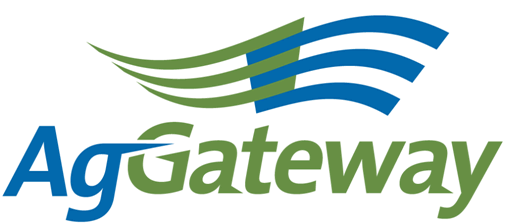 Note Taker Schedule: Social Media Calendar:Contact: Committee Chair  Kristin Nottingham   217 774 2105  knottingham@agvance.netCommittee Vice Chair    Attendees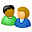 Contact: Committee Chair  Kristin Nottingham   217 774 2105  knottingham@agvance.netCommittee Vice Chair    AttendeesContact: Committee Chair  Kristin Nottingham   217 774 2105  knottingham@agvance.netCommittee Vice Chair    Attendees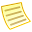 TopicTopicTopic LeaderTopic LeaderTopic LeaderNotesNotesMeeting MinutesMeeting Minutes Kristin Nottingham Kristin Nottingham Kristin NottinghamAntitrust GuidelinesAntitrust GuidelinesKristin NottinghamKristin NottinghamKristin NottinghamAll agreed upon signing into the Annual Conference.All agreed upon signing into the Annual Conference.All agreed upon signing into the Annual Conference.Approval of Prior Meeting Minutes from 10/01/15Approval of Prior Meeting Minutes from 10/01/15Kristin NottinghamKristin NottinghamKristin NottinghamNatasha Approved. Jody Seconded.Natasha Approved. Jody Seconded.Natasha Approved. Jody Seconded.Review Action Items Review Action Items Kristin NottinghamKristin NottinghamKristin NottinghamNewsletter Planning - DecemberNewsletter Planning - DecemberNewsletter Planning – January/FebruaryNewsletter Planning – January/FebruaryMarketing PlanMarketing PlanSusan RulandSusan RulandSusan RulandThe Awareness Survey stayed flat. Susan didn’t do a lot of outreach outside of AgGateway members. 3 waves of research2013: Benchmark - 11% awareness2014: Increased to 15% awareness2015: Remained 15% awarenessMay do a Member Satisfaction Survey next. Strategic Plan – Susan had handoutsDiscussed Objectives, Mission Statement, Key StrategiesNeed to find out ‘Why companies want to be involved in AgGateway’ instead of only what AgGateway is.Could have this included in the Mission Statement and/or as a video.Susan mentioned a digital graphic video or to stay with peers discussing AgGateway. Need to know how strategies and tactics are related. Need measurable goals.The Awareness Survey stayed flat. Susan didn’t do a lot of outreach outside of AgGateway members. 3 waves of research2013: Benchmark - 11% awareness2014: Increased to 15% awareness2015: Remained 15% awarenessMay do a Member Satisfaction Survey next. Strategic Plan – Susan had handoutsDiscussed Objectives, Mission Statement, Key StrategiesNeed to find out ‘Why companies want to be involved in AgGateway’ instead of only what AgGateway is.Could have this included in the Mission Statement and/or as a video.Susan mentioned a digital graphic video or to stay with peers discussing AgGateway. Need to know how strategies and tactics are related. Need measurable goals.The Awareness Survey stayed flat. Susan didn’t do a lot of outreach outside of AgGateway members. 3 waves of research2013: Benchmark - 11% awareness2014: Increased to 15% awareness2015: Remained 15% awarenessMay do a Member Satisfaction Survey next. Strategic Plan – Susan had handoutsDiscussed Objectives, Mission Statement, Key StrategiesNeed to find out ‘Why companies want to be involved in AgGateway’ instead of only what AgGateway is.Could have this included in the Mission Statement and/or as a video.Susan mentioned a digital graphic video or to stay with peers discussing AgGateway. Need to know how strategies and tactics are related. Need measurable goals.Committee PlanCommittee PlanKristin NottinghamKristin NottinghamKristin NottinghamKristin is going to finalize this and send to committee. Will discuss during the December call. Kristin is going to finalize this and send to committee. Will discuss during the December call. Kristin is going to finalize this and send to committee. Will discuss during the December call. Social Media 
Google AnalyticsSocial Media 
Google AnalyticsJody Costa Jody Costa Jody Costa Gave an overview of Social Media Task Force and Hootsuite.2016 theme is #eAgriculture.Get councils more involved. We can include their news on social media.Do councils want to sponsor a drawing or have a contest on social media? Specialty Council is a new council, may be able to get new members involved.We need to raise awareness of AgGateway on social media.Tweet new members.Work with member groups.My Job Depends on Ag – group we may consider following.Idea for MYM or Annual Conference – Have a Twitter wall where attendees can see the Twitter feed on a screen – possibly at the Registration desk.Could have a contest.Social media class.Gave an overview of Social Media Task Force and Hootsuite.2016 theme is #eAgriculture.Get councils more involved. We can include their news on social media.Do councils want to sponsor a drawing or have a contest on social media? Specialty Council is a new council, may be able to get new members involved.We need to raise awareness of AgGateway on social media.Tweet new members.Work with member groups.My Job Depends on Ag – group we may consider following.Idea for MYM or Annual Conference – Have a Twitter wall where attendees can see the Twitter feed on a screen – possibly at the Registration desk.Could have a contest.Social media class.Gave an overview of Social Media Task Force and Hootsuite.2016 theme is #eAgriculture.Get councils more involved. We can include their news on social media.Do councils want to sponsor a drawing or have a contest on social media? Specialty Council is a new council, may be able to get new members involved.We need to raise awareness of AgGateway on social media.Tweet new members.Work with member groups.My Job Depends on Ag – group we may consider following.Idea for MYM or Annual Conference – Have a Twitter wall where attendees can see the Twitter feed on a screen – possibly at the Registration desk.Could have a contest.Social media class.New Business
Committee AssignmentsNew Business
Committee AssignmentsKristin NottinghamKristin NottinghamKristin NottinghamCommittee Positions – Newsletter Manager – Open – This person is in charge of pulling all articles from different people together and organizing them, reviewing them, and sending on to Chairperson and Susan.Council Members – Do we have members from each council?Committee Positions – Newsletter Manager – Open – This person is in charge of pulling all articles from different people together and organizing them, reviewing them, and sending on to Chairperson and Susan.Council Members – Do we have members from each council?Committee Positions – Newsletter Manager – Open – This person is in charge of pulling all articles from different people together and organizing them, reviewing them, and sending on to Chairperson and Susan.Council Members – Do we have members from each council?Other Discussion Items Other Discussion Items Kristin NottinghamKristin NottinghamKristin NottinghamNo other discussions items.No other discussions items.No other discussions items.Council Reporting Points Council Reporting Points Kristin NottinghamKristin NottinghamKristin NottinghamIf there are any newsletter articles or items to add on social media, let us know.Would any councils like to have a contest on social media and donate a prize?If there are any newsletter articles or items to add on social media, let us know.Would any councils like to have a contest on social media and donate a prize?If there are any newsletter articles or items to add on social media, let us know.Would any councils like to have a contest on social media and donate a prize?Upcoming MeetingsUpcoming MeetingsNext Meeting – Thursday, December 3 @ 2pm ET Next Meeting – Thursday, December 3 @ 2pm ET Next Meeting – Thursday, December 3 @ 2pm ET Active Action Items List as of 10/01/15Active Action Items List as of 10/01/15Active Action Items List as of 10/01/15AccountableAction Status All members on Social Media‘Like’ AGW’s posts – ongoingComplete / Ongoing. Susan Reach out to Mike Carabine about the Crop Nutrition ArticleCrop Nutrition was going to try to get an article for August, but haven’t seen anything yet. Susan is going to follow up. Waiting on their ‘newsletter’. Susan is going to ask about this on her staff call on Monday, Oct. 5.SusanFind a location for the Allied Providers Matrix on the AgGateway websiteSusan has given some thought to this as well as a few new programs coming out. Nothing set in stone yet. In process. Has progressed. AndrianaInquire about ADAPT for October eNewsIn process. Kristin is going to ask Andriana about this because she was unable to attend the meeting.SusanCheck with Jim Wilson about analytics tool to track the websiteGoogle Analytics is setup. Jody had some ideas and can highlight to the committee. Can figure out how we are doing and what areas of the website are being used. Will discuss more at next meeting, such as if someone can monitor this. Kristin needs to add an agenda item for this. Susan is going to bring basic information of what we have so far to the Annual Conference. Complete.BrandonSend Susan Leadership listComplete.BrandonPost AGIIS Press Release on HootsuiteComplete.KristinSend calendar invite for December with correct call-in information. Complete.KristinAdd Social Media Calendar to Meeting Agenda/Minutes.Complete. KristinFinalize Committee Plan and send to committee.JodyLook into trendy tweets for social media – what are people tweeting about?SusanEvents Calendar.KristinReach out to new attendees.Meeting DateNote Taker08-JanKristin05-FebAndriana12-MarKristin09-AprBrandon07-MayMelinda04-JunKristin02-JulKristin10-AugVictoria03-SepSusan01-OctKristin11-NovNatasha03-DecKristinWeekPoster11/23Natasha11/30Kristin12/07Jody12/14Andriana12/21Susan12/28Brandon1/4Natasha1/11Kristin1/18Jody1/25Andriana2/1Susan2/8Brandon